KAIŠIADORIŲ VIEŠOJI BIBLIOTEKADiena, laikasRenginysVietaAtsakingas asmuo7, 14, 21, 28 d.16.00 val.   Virtualūs skaitymai „Žiemos istorijos“.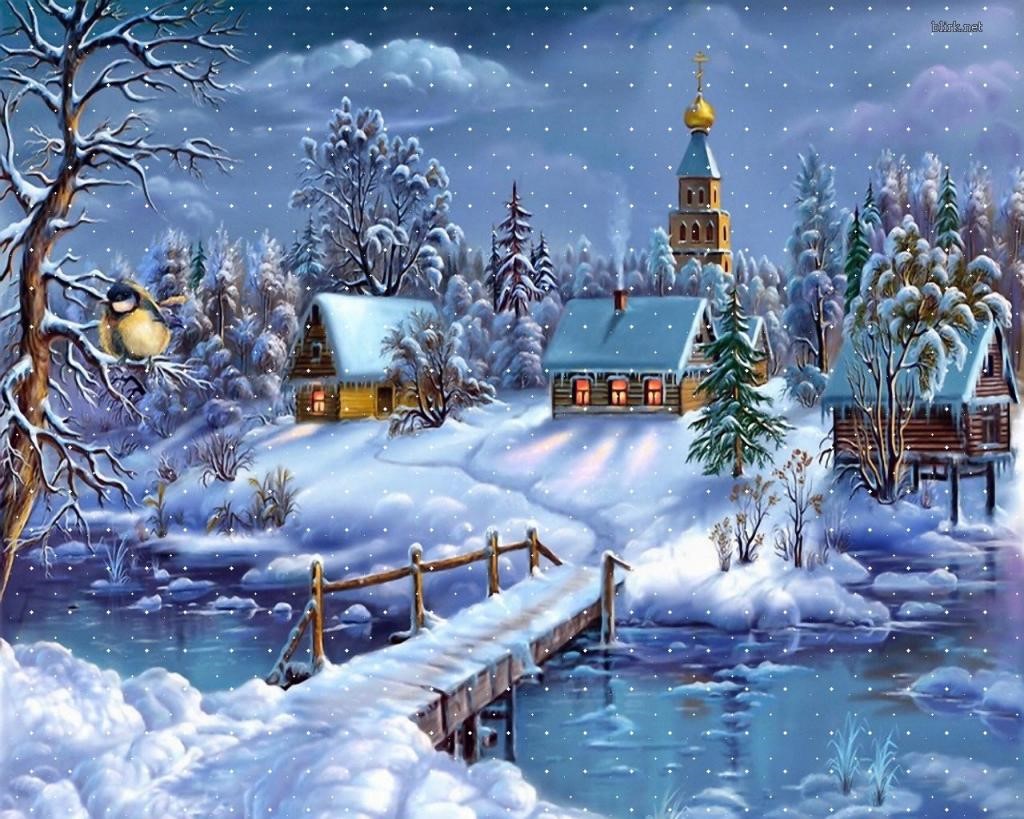 Viešosios bibliotekos soc. tinklapio FacebookpaskyraT. Ivoškienė,R. Jurienė12–14 d.11.00 val. Nuotoliniai gyventojų mokymai „Skaitmeninės technologijos Tau: ateik, sužinok, išmok“.Mokymų programa pažengusiems. „Dokumentų kūrimas internete ir dalijimasis su kitais“ ( 6 val.) (per programą „Microsoft Teams“). Registracija tel.: (8 346)51 145,el. p. skaitykla@kaisiadoriuvb.lt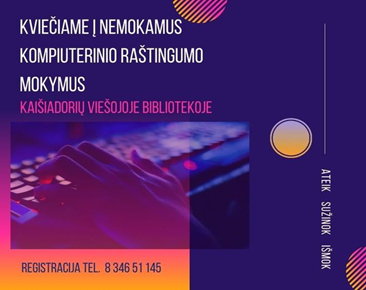 Microsoft Teams programėlėZ. Motiekaitienė13 d. 8.00 val.9.00 val.Akcija ,,Atminties žiburėliai languos“Atminties valanda, skirta  Lietuvos Nepriklausomybės gynimo 30-mečiui paminėti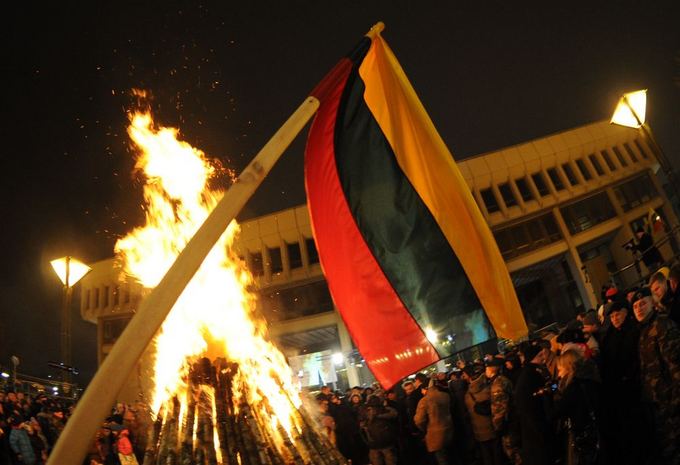 Viešosios bibliotekos soc. tinklapio FacebookpaskyraS. Ladienė,E. Senkevičiūtė19–21 d.11.00 val.Nuotoliniai gyventojų mokymai „Skaitmeninės technologijos Tau: ateik, sužinok, išmok“.Mokymų programa pažengusiems. „Skaičiuoklė darbui ir namams ( 6 val.) (per programą „Microsoft Teams“). Registracija el. p. admin@kaisiadoriuvb.lt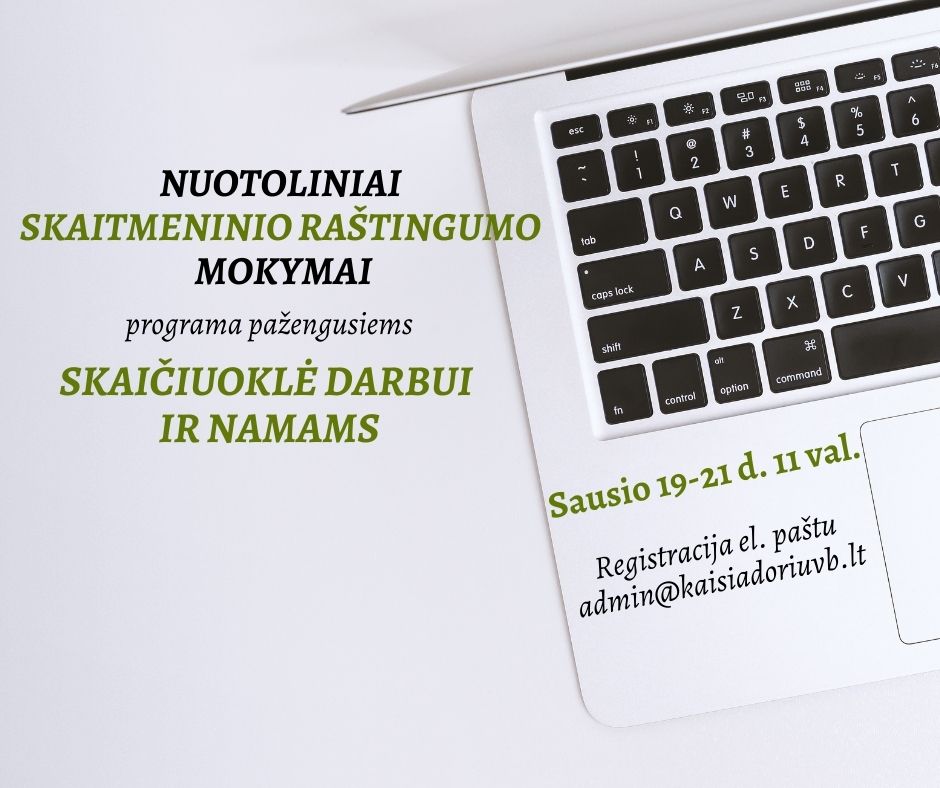 Microsoft Teams programėlėE. Parauka22 d.Rubrika „Kaišiadoriečiai kuria“. Joana Perednienė.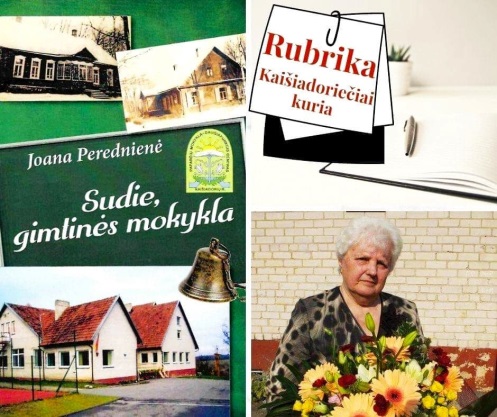 Viešosios bibliotekos internetinis tinklapis, soc. tinklapio Facebook paskyraZ. Motiekaitienė26–28  d.11.00 val.Nuotoliniai gyventojų mokymai „Skaitmeninės technologijos Tau: ateik, sužinok, išmok“.Mokymų programa pažengusiems. „Karjeros galimybės TAU. Inovatyvus savęs pristatymas“ (6 val.) (per programą „Microsoft Teams“). Registracija tel.: (8 346)51 145,el. p. skaitykla@kaisiadoriuvb.lt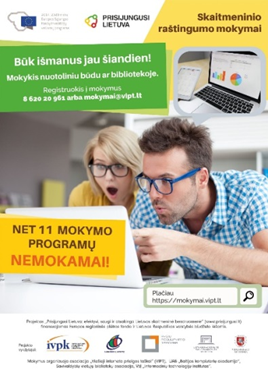 Microsoft Teams programėlėZ. Motiekaitienė